Урок учебной практики ПМ02.МДК02.02.Тема : Приготовление, оформление и отпуск блюда « Су с домашней лапшой»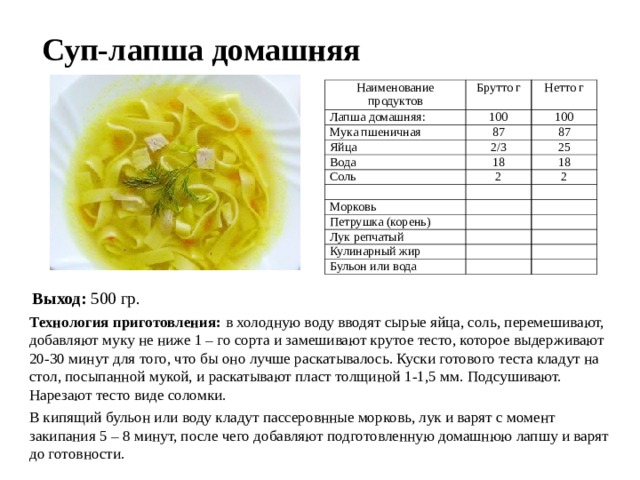 Домашнее задание : 1.Приготовить суп с домашней лапшой.2. Заполнить таблицу показателей качества3Фото пошагово отправить мне на вайбер.